Préférences Log								fin examen le 3/11/17AnodinPrésenter optionsOption choisieGroupe KohaGras : nouveau paramètreQui peut accéder aux logs ? accès sur le serveur (adm système seulement). A quels logs les superlibrarians peuvent-ils accéder ? Et les administrateurs système ? Où trouver les logs ? Y at-il une liste recensant logs disponibles ? Si oui, l’enregistrer dans s : Mission SIDE. Si non, la créer (log, description, accessibilité (où, qui, comment)). OR doit regarder le 25/01/2018 et lister les logs disponibles en interface pro. logs.pref DebuggageSert quand il y un un bug d’affichage d’interface. Enssib ne s’en sert pas. OR le 25/01/2018logs.pref LoggingPréférencesValeurDumpTemplateVarsIntranet logs.pref#DumpTemplateVarsIntranet# copie toute la variable de la Boîte à outils de Modèle pour un commentaire dans la source HTML de l'intranet professionnel.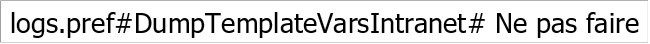 Je ne sais pas ce que cela signifie, implique, à quoi cela sertFaire OU Ne pas faireDumpTemplateVarsOpac logs.pref#DumpTemplateVarsOpac# copie toute la variable de la Boîte à outils des Modèles pour un commentaire dans la source HTML de l'OPAC.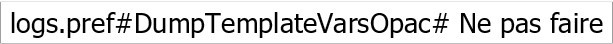 Je ne sais pas ce que cela signifie, implique, à quoi cela sertFaire OU Ne pas fairePréférencesValeurAuthoritiesLog les changements apportés aux autorités.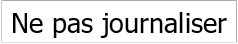 Valeur =JournaliserBorrowersLog les modifications des adhérents.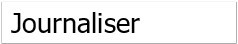 CataloguingLog les modifications des notices bibliographiques et des exemplaires. Tout prêt et tout retour d'un exemplaire est ainsi journalisé, ce qui crée un grand nombre d'entrées dans le journal de Koha. Aussi est-il déconseillé d'activer ce suivi.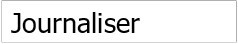 CronjobLog logs.pref#CronjobLog# information en provenance des cron jobs.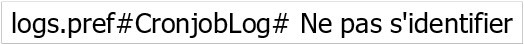 Cela signifie que ces infos sont disponibles pour tous les utilisateurs professionnels (superlibrarian) de façon directe. Cf. les permissions adhérents. HoldsLog logs.pref#HoldsLog# n'importe quelle action sur les réservations (créer, annuler, suspendre, reprendre, etc).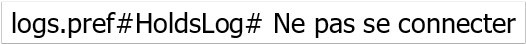 Cela signifie que ces infos sont disponibles pour tous les utilisateurs professionnels (superlibrarian) de façon directe. Cf. les permissions adhérents.LetterLog les réclamations automatiques.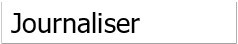 OR ne sait pas. Peut-être les notifications aux fournisseurs. Le 25/01/2018Quelles réclamations ?ReportsLog logs.pref#ReportsLog# lorsque des rapports sont ajoutés, supprimés ou modifiés.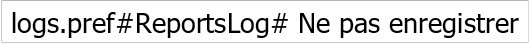 Valeur =EnregistrerFinesLog quand les amendes sont facturées, payées ou effacées.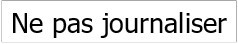 Valeur = Ne pas journaliserIssueLog les prêts.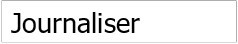 Valeur = JournaliserReturnLog les retours d'exemplaires.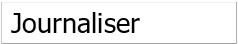 Valeur = JournaliserSubscriptionLog les ajouts, modifications et suppressions de périodiques.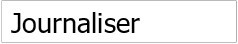 Valeur = Journaliser